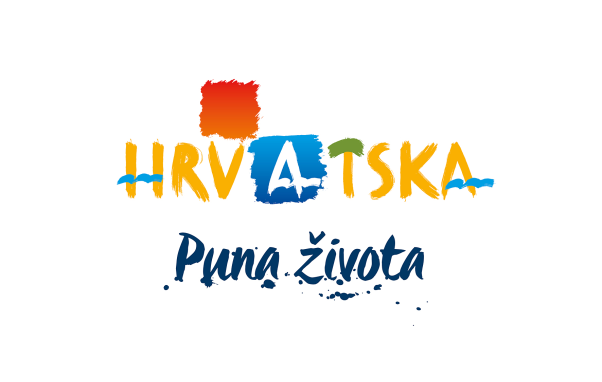 HRVATSKA TURISTIČKA ZAJEDNICAGLAVNI UREDPOZIV ZA DOSTAVU PONUDAPredmet nabave:Usluga tiskanja brošura i karte Hrvatske turističke zajednice U Zagrebu, 2.11.2017.Organizacijska jedinica ili osoba zadužena za komunikaciju s ponuditeljima:Odjel za produkciju promotivnog materijala, multimedijalnog i online sadržajaGlavni ured Hrvatske turističke zajedniceIblerov trg 10/IV, p.p. 25110000 ZAGREBbroj telefona: 01 4699 333broj telefaksa: 01 4557 827internetska adresa: www.croatia.hradresa elektroničke pošte: nabava@htz.hrOIB: 72501368180Način komunikacije i kontakt podaci:Sva komunikacija prije predaje ponude,a vezana uz predmet nabave, obavlja se isključivo pisanim putem na navedene e-mail adrese: Lucija Župančić: lucija.plivelic@htz.hr; Ivana Hrestak: ivana.hrestak@htz.hrPredmet nabave Usluga tiska brošura i karte Hrvatske turističke zajednice: brošura Nautika i marine „Full of islands to discover“, Kamping brošura „Camping“, brošura Turističke informacije „Full of stories“ Zdravstvena brošura „Full of well-being“, brošura Hrvatska enogastronomija „Full of flavours“ te Cestovne i turističke karte Hrvatske.Opis i oznaka grupa ili dijelova predmeta nabave, ako je dopušten takav način nuđenjaPotrebno je nuditi predmet nabave po grupama sukladno dokumentaciji za nadmetanje. Ponude se podnose za jednu ili više grupa predmeta nabave.3.     Tehničke specifikacije (opis) predmeta nabavea)           format:		210 x 300 mm (otvoreni format 420 x 300 mm + hrbat)      	b)          opseg:		knjižni blok –  116 stranica  + 6 stranica (insertiranih na prvi                                                  	arak knjižnog bloka; otvoreni format 620 x 300 mm, biganje)                                                                   	omot – 4 stranice       	c)           tisak:		knjižni blok – 4/4  omot – 4/4 + sjajna plastifikacija 1/0	     	d)          papir:		knjižni blok – kunstdruck sjajni 115 g/m2omot – kunstdruck sjajni 250 g/m2e)          priprema:	pripremu za tisak dostavlja naručitelj u PDF formatu spremnom za tisak. Prilikom preuzimanja pripreme za tisak Izvršitelj će Naručitelju izdati datiranu potvrdu.   Izradu probnih otisaka u boji (Matchprinta) i ozolita za kontrolu daje tiskara i to u roku od 5 radna dana od primitka pripreme za tisak. Pojedine jezične mutacije mogu se dostavljati sukcesivno.     	 f)          dorada:		rezanje, ljepljenje (meki uvez), biganje za hrbat     	 g)         naklada: 	njemački	  2.500 komengleski	  4.500 kompoljski    	  1.500 komslovenski 	  1.000 kom                                                         UKUPNO              9.500 kom            	h) 	Predviđeni rok predaje materijala u tisak: 15. studeni 2017.       	i) 	ROK ISPORUKE:  brošura treba biti dostavljena na skladište Hrvatske turističke zajednice, RHEA   d.o.o., Radnička cesta 177, 10000 Zagreb, u ukupnim nakladama i svim jezičnim verzijama najkasnije do 11.12.2017.j)  	Navedene količine trebaju biti isporučene u roku od 10 dana od potpisivanje finalnih ozolita od strane Naručitelja za pojedine jezične mutacije, a najkasnije do 11.12.2017. godine u ukupnim nakladama i svim jezičnim verzijama. Prilikom preuzimanja potpisanih finalnih ozolita od strane Naručitelja Izvršitelj je dužan izdati datiranu potvrdu o preuzimanju.           		Napomena: rok isporuke je bitan uvjet nadmetanja te će biti ugovoreno da će se za             		svaki dan zakašnjenja obračunati 0,5 % od ukupno ugovorenog iznosa na štetu            		Izvršitelja.             	 k)	 Isporuka: na skladište Hrvatske turističke zajednice, RHEA d.o.o., Radnička cesta 177, 10000 Zagreb, u paketima od 10 kg na europaletama sa točno navedenim nazivom brošure, nakladom i jezičnom verzijom u pojedinom pakiranju.   a)            format:	210 x 297 mm  (otvoreni format: 420 x 297 mm + hrbat)b)            opseg:		knjižni blok –  152 stranice                                           omot – 4 stranicec)            tisak:		knjižni blok – 4/4 omot – 4/4 + sjajna plastifikacija 1/0	d)           papir:		knjižni blok – kunstdruck sjajni 115 g/m2omot – kunstdruck sjajni 250 g/m2e)           priprema:	pripremu za tisak dostavlja naručitelj u PDF formatu spremnomza tisak. Prilikom preuzimanja pripreme za tisak Izvršitelj će Naručitelju izdati datiranu potvrdu.   Izradu probnih otisaka u boji (Matchprinta) i ozolita za kontrolu daje tiskara i to u roku od 5 radnih dana od primitka pripreme za tisak. Pojedine jezične mutacije mogu se dostavljati sukcesivno.f) 	dorada:		rezanje, ljepljenje (meki uvez), biganje za hrbatg)	naklada: 	engleski	  6.000 komnjemački	  9.000 komtalijanski	  2.500 komslovenski	  2.000 kom                                                         UKUPNO            19.500 komh)    	Predviđeni rok predaje materijala u tisak: 15. studeni 2017.i)	ROK ISPORUKE:  brošura treba biti dostavljena na skladište Hrvatske turističke zajednice, RHEA d.o.o., Radnička cesta 177, 10000 Zagreb, u ukupnim nakladama i svim jezičnim verzijama najkasnije do 11.12.2017.  j) 	Navedene količine trebaju biti isporučene u roku od 10 dana od potpisivanje finalnih ozolita od strane Naručitelja za pojedine jezične mutacije, a najkasnije do 11.12.2017. godine u ukupnim nakladama i svim jezičnim verzijama. Prilikom preuzimanja potpisanih finalnih ozolita od strane Naručitelja Izvršitelj je dužan izdati datiranu potvrdu o preuzimanju.        		Napomena: rok isporuke je bitan uvjet nadmetanja te će biti ugovoreno da će se za  svaki dan zakašnjenja obračunati 0,5 % od ukupno ugovorenog iznosa na štetu  Izvršitelja.k)    Isporuka: 		na skladište Hrvatske turističke zajednice, RHEA d.o.o., Radnička cesta 177, 10000 Zagreb, u paketima od 10 kg na europaletama sa točno navedenim nazivom brošure, nakladom i jezičnom verzijom u pojedinom pakiranju.format:		115 x 160 mm (otvoreni format 230 x 160 mm + hrbat)opseg:		knjižni blok - 92 stranice                                           omot – 4 stranice c)           tisak:		knjižni blok – 4/4 omot – 4/4 + sjajna plastifikacija 1/0d)          papir:		knjižni blok – kunstdruck mat 90 g/m2omot – kunstdruck mat 250 g/m2e)          priprema:	pripremu za tisak dostavlja naručitelj u PDF formatu spremnomza tisak. Prilikom preuzimanja pripreme za tisak Izvršitelj će Naručitelju izdati datiranu potvrdu.   Izradu probnih otisaka u boji (Matchprinta) i ozolida za kontrolu daje tiskara i to u roku od 5 radnih dana od primitka pripreme za tisak. Pojedine jezične mutacije mogu se dostavljati sukcesivno.f)            dorada:	rezanje, ljepljenje (meki uvez), biganje za hrbatg)           naklada: 	engleski             40.000 kom                               	              njemački           40.000 kom                              		francuski             6.500 kom                                                       	poljski                10.000 kom                                                         slovački             15.000 kom                                                         ruski                     3.000 kom	korejski                5.000 kom	kineski                  3.000 kom	japanski               3.000 kom	španjolski            4.000 kom	slovenski             2.000 kom                                                        	češki                  15.000 kom				hrvatski	               3.000 kom				talijanski              5.000 kom                                                         mađarski             6.500 kom                                                    	UKUPNO         161.000 komh) 	Predviđeni rok predaje materijala u tisak: 17. studeni 2017.i) 	ROK ISPORUKE:  brošura treba biti dostavljena na skladište Hrvatske turističke zajednice, RHEA    d.o.o., Radnička cesta 177, 10000 Zagreb, u ukupnim nakladama i svim jezičnim verzijama najkasnije do 11.12.2017.j) 	Navedene količine trebaju biti isporučene u roku od 10 dana od potpisivanje finalnih ozolita od strane Naručitelja za pojedine jezične mutacije, a najkasnije do 11.12.20117. godine u ukupnim nakladama i svim jezičnim verzijama. Prilikom preuzimanja potpisanih finalnih ozolita od strane Naručitelja Izvršitelj je dužan izdati datiranu potvrdu o preuzimanju.Napomena: rok isporuke je bitan uvjet nadmetanja te će biti ugovoreno da će se za  svaki dan zakašnjenja obračunati 0,5 % od ukupno ugovorenog iznosa na štetu Izvršitelja.k)	 Isporuka: 		na skladište Hrvatske turističke zajednice, RHEA d.o.o., Radnička cesta 177, 10000 Zagreb, u paketima od 10 kg na europaletama sa točno navedenim nazivom brošure,            					nakladom i jezičnom verzijom u pojedinom pakiranju.       a)	format:		knjižni blok - 210 x 297 mm omot - 212 x 299 mm (otvoreni format 424 x 384 mm + hrbat) 		umetak – 205 x 293 mm (otvoreni format 410 x 293 mm)b)	opseg:	knjižni blok – 44 straniceomot – 4 stranice + džep omotaumetak – 12 stranicac)	tisak:	knjižni blok – 4/4  CMYKomot – 4/4 CMYK + mat plastifikacija 1/0umetak – 4/4 CMYKd)	papir:		knjižni blok –Maxioffset Agripina 150 g/m2			omot - Maxioffset Agripina 250 g/m2umetak - Maxioffset Agripina 100 g/m2e)	priprema:		pripremu za tisak dostavlja naručitelj u PDF formatu spremnom za tisak. Prilikom preuzimanja pripreme za tisak Izvršitelj će Naručitelju izdati datiranu potvrdu. Izradu probnih otisaka u boji (Matchprinta) i ozolita za kontrolu daje tiskara i to u roku od 5 radnih dana od primitka pripreme za tisak. Pojedine jezične mutacije mogu se dostavljati sukcesivno.f)	dorada:	knjižni blok - uvez knjižnog bloka (lijepljenje u hrbat),omot - štancanje i lijepljenje džepa omotaumetak - prošiveni uvez (3 arka prošiveni bijelim koncem)g)	naklada: 	engleski           5.000 kom                               	njemački         1.500 kom                              		francuski         1.000 kom                              		slovenski         1.000 kom			talijanski         1.000 kom                                     		UKUPNO         9.500 komh)	Predviđeni rok predaje materijala u tisak: 15. studeni 2017.i)	ROK ISPORUKE:  brošura treba biti dostavljena na skladište Hrvatske turističke zajednice, RHEA d.o.o., Radnička cesta 177, 10000 Zagreb, u ukupnim nakladama i svim jezičnim verzijama najkasnije do 11.12.2017. j)	Navedene količine trebaju biti isporučene u roku od 10 dana od potpisivanje finalnih ozolita od strane Naručitelja za pojedine jezične mutacije, a najkasnije do 11.12.2017. godine u ukupnim nakladama i svim jezičnim verzijama. Prilikom preuzimanja potpisanih finalnih ozolita od strane Naručitelja Izvršitelj je dužan izdati datiranu potvrdu o preuzimanju.Napomena: rok isporuke je bitan uvjet nadmetanja te će biti ugovoreno da će se za  svaki dan zakašnjenja obračunati 0,5 % od ukupno ugovorenog iznosa na štetu Izvršitelja.k)	Isporuka: na skladište Hrvatske turističke zajednice, RHEA d.o.o., Radnička cesta 177, 10000 Zagreb, u paketima od 10 kg na europaletama sa točno navedenim nazivom brošure, nakladom i jezičnom verzijom u pojedinom pakiranju.a)	format:		210 x 297 mm (otvoreni format 420 x 297 mm + hrbat)                              b)	opseg:		knjižni blok - 96 stranica				omot – 4 stranice                            c)	tisak:		knjižni blok - 4/4 boje (za sve jezične mutacije)		omot – 4/4 + sjajna plastifikacija 1/0svaka jezična mutacija tiska se zasebnod)	papir: 	               knjižni blok  - kunstdruck sjajni 115 g/m2                                	omot – kunstdruck sjajni 250 g/m2e)		priprema:              	pripremu za tisak dostavlja naručitelj u PDF formatu spremnom za 					tisak. Prilikom preuzimanja pripreme za tisak Izvršitelj će Naručitelju 					izdati datiranu potvrdu.   Izradu probnih otisaka u boji (Matchprinta) i 					ozolita za kontrolu daje tiskara i to u roku od 5 radnih dana od 					primitka pripreme za tisak. f)	dorada:                   	rezanje, ljepljenje (meki uvez), biganje za hrbat                                             g)	naklada:        	engleski        15.000 kom                                 	UKUPNO       15.000 komh)	Predviđeni rok predaje materijala u tisak: 15. studeni 2017.i)	ROK ISPORUKE:  brošura treba biti dostavljena na skladište Hrvatske turističke zajednice, RHEA d.o.o., Radnička cesta 177, 10000 Zagreb, u ukupnim nakladama i svim jezičnim verzijama najkasnije do 11.12.2017. j)	Navedene količine trebaju biti isporučene u roku od 10 dana od potpisivanje finalnih ozolita od strane Naručitelja za pojedine jezične mutacije, a najkasnije do 11.12.2017. godine u ukupnim nakladama i svim jezičnim verzijama. Prilikom preuzimanja potpisanih finalnih ozolita od strane Naručitelja Izvršitelj je dužan izdati datiranu potvrdu o preuzimanju.Napomena: rok isporuke je bitan uvjet nadmetanja te će biti ugovoreno da će se za  svaki dan zakašnjenja obračunati 0,5 % od ukupno ugovorenog iznosa na štetu Izvršitelja.         k)	Isporuka: na skladište Hrvatske turističke zajednice, RHEA d.o.o., Radnička cesta 177, 10000 Zagreb, u paketima od 10 kg na europaletama sa točno navedenim nazivom brošure, nakladom i jezičnom verzijom u pojedinom pakiranju.            * papir – navedene su 2 vrste papira, te je s obzirom na iste potrebno dostaviti 2 financijske                ponude ( ponuda 1 i ponuda 2)       a)	 format:		679 x 679 mm - otvoreni 		97 x 169 mm – zatvoreni       b)	 opseg:		2 stranice – otvoreni			56 stranice - savijeni       c)	 tisak:		4/4 + (CMYK) + 1/1 VD mat lak       		d)	 *papir:		100 g/m2 semi mat, silk (ponuda 1)			100 g/m2 kunstdruck mat (ponuda 2)					e)	priprema:	pripremu za tisak dostavlja naručitelj u PDF formatu 					spremnom za tisak. Prilikom preuzimanja pripreme za tisak 					Izvršitelj će Naručitelju izdati datiranu potvrdu. Izradu 					probnih otisaka u boji (Matchprinta) i ozolida za kontrolu daje 						tiskara i to u roku od 5 radnih dana od primitka pripreme za 					tisak. Pojedine jezične mutacije mogu se dostavljati 				sukcesivno.	   f)	 dorada:	rezanje,savijanje u harmoniku 6 x paralelno + 2 x na 			pola na gotovi format 97 mm x 169 mm 	   g)           naklada: 		engleski             40.000 kom                               	njemački           35.000 kom                              		francuski             8.000 kom			poljski                10.000 kom                              		slovački             15.000 kom                                ruski                     3.000 kom				korejski                5.000 kom				kineski                  3.000 kom				japanski               3.000 kom				španjolski            4.000 kom				slovenski             2.000 kom                                češki                  15.000 kom			hrvatski	               2.000 kom			talijanski              5.500 kom                                mađarski             6.500 kom			nizozemski          5.000 kom			UKUPNO         162.000 kom		h)	Predviđeni rok predaje materijala u tisak: 17. studeni 2017.i)	ROK ISPORUKE:  brošura treba biti dostavljena na skladište Hrvatske turističke zajednice, RHEA d.o.o., Radnička cesta 177, 10000 Zagreb, u ukupnim nakladama i svim jezičnim verzijama najkasnije do 11.12.2017. j)	Navedene količine trebaju biti isporučene u roku od 10 dana od potpisivanje finalnih ozolita od strane Naručitelja za pojedine jezične mutacije, a najkasnije do 11.12.2017. godine u ukupnim nakladama i svim jezičnim verzijama. Prilikom preuzimanja potpisanih finalnih ozolita od strane Naručitelja Izvršitelj je dužan izdati datiranu potvrdu o preuzimanju.Napomena: rok isporuke je bitan uvjet nadmetanja te će biti ugovoreno da će se za  svaki dan zakašnjenja obračunati 0,5 % od ukupno ugovorenog iznosa na štetu Izvršitelja.k)	Isporuka: na skladište Hrvatske turističke zajednice, RHEA d.o.o., Radnička cesta 177, 10000 Zagreb, u paketima od 10 kg na europaletama sa točno navedenim nazivom brošure, nakladom i jezičnom verzijom u pojedinom pakiranju.      4.     Rokovi isporuke roba/usluga, odnosno završetka radova i/ili duljina trajanja ugovoraGrupa 1: isporuka u roku od 10 dana od potpisivanja finalnih ozolita od strane Naručitelja za pojedine jezične mutacije. Prilikom preuzimanja potpisanih ozolita od  strane Naručitelja Izvršitelj je dužan izdati datiranu potvrdu o preuzimanju.	Napomena: rok isporuke je bitan uvjet nadmetanja te će biti ugovoreno da će se za            	svaki dan zakašnjenja obračunati 0,5 % od ukupno ugovorenog iznosa na štetu           	Izvršitelja.Grupa 2.:  isporuka u roku od 10 dana od potpisivanja finalnih ozolita od strane Naručitelja. Prilikom preuzimanja potpisanih ozolita od  strane Naručitelja Izvršitelj je dužan izdati datiranu potvrdu o preuzimanju.	Napomena: rok isporuke je bitan uvjet nadmetanja te će biti ugovoreno da će se za            	svaki dan zakašnjenja obračunati 0,5 % od ukupno ugovorenog iznosa na štetu           	Izvršitelja.Grupa 3.: isporuka u roku od 10 dana od potpisivanja finalnih ozolita od strane Naručitelja. Prilikom preuzimanja potpisanih ozolita od  strane Naručitelja Izvršitelj je dužan izdati datiranu potvrdu o preuzimanju.	Napomena: rok isporuke je bitan uvjet nadmetanja te će biti ugovoreno da će se za            	svaki dan zakašnjenja obračunati 0,5 % od ukupno ugovorenog iznosa na štetu           	Izvršitelja.Grupa 4.: isporuka u roku od 10 dana od potpisivanja finalnih ozolita od strane Naručitelja. Prilikom preuzimanja potpisanih ozolita od  strane Naručitelja Izvršitelj je dužan izdati datiranu potvrdu o preuzimanju.	Napomena: rok isporuke je bitan uvjet nadmetanja te će biti ugovoreno da će se za            	svaki dan zakašnjenja obračunati 0,5 % od ukupno ugovorenog iznosa na štetu           	Izvršitelja.Grupa 5.: isporuka u roku od 10 dana od potpisivanja finalnih ozolita od strane Naručitelja. Prilikom preuzimanja potpisanih ozolita od  strane Naručitelja Izvršitelj je dužan izdati datiranu potvrdu o preuzimanju.	Napomena: rok isporuke je bitan uvjet nadmetanja te će biti ugovoreno da će se za            	svaki dan zakašnjenja obračunati 0,5 % od ukupno ugovorenog iznosa na štetu           	Izvršitelja.Grupa 6.: isporuka u roku od 10 dana od potpisivanja finalnih ozolita od strane Naručitelja. Prilikom preuzimanja potpisanih ozolita od  strane Naručitelja Izvršitelj je dužan izdati datiranu potvrdu o preuzimanju.	Napomena: rok isporuke je bitan uvjet nadmetanja te će biti ugovoreno da će se za            	svaki dan zakašnjenja obračunati 0,5 % od ukupno ugovorenog iznosa na štetu           	Izvršitelja.- duljina trajanja ugovora: 12 mjeseci.       5.    Mjesto isporuke robe, pružanja usluga ili izvođenja radovaIsporuka: na skladište RHEA d.o.o., Radnička cesta 177, 10000 Zagreb u paketima od 10 kg na europaletama sa točno navedenim nazivom brošure, nakladom i jezičnom verzijom u pojedinom pakiranju       6.    Obvezni sadržaj ponude i potrebne dokumentacije         Ponuda mora sadržavati slijedeće dijelove:- ispunjeni obrazac ponude po grupama (PRILOG 3. Poziva za dostavu ponuda),- dokazi sposobnosti (pravna i poslovna),- popis svih sastavnih dijelova i/ili priloga ponude,- izjava o nekažnjavanju,- izjava o istinitosti podataka (PRILOG 2. Poziva za dostavu ponuda),- sve ostalo što je zatraženo Pozivom za dostavu ponuda.7.    Podaci o dokazima sposobnosti       A. Dokaz pravne i poslovne sposobnosti Naziv dokaza sposobnosti: Isprava o upisu u poslovni, sudski (trgovački), strukovni, obrtni ili drugi odgovarajući registar, odnosno ovjerenu izjavu ili odgovarajuću potvrdu s tim da naprijed navedena Isprava ne smije biti starija od 6 mjeseci do dana slanja poziva na dostavu dokaza.Naziv izdavatelja dokaza sposobnosti: Trgovački sud, Obrtni registar, odnosno odgovarajući strukovni ili poslovni registar.Vrijednosni pokazatelj dokaza sposobnosti: ponuditelj mora izvodom iz odgovarajućeg registra dokazati da je registriran za obavljanje poslova, odnosno djelatnosti koja je predmet nabave.Ako se dokazi ne izdaju u zemlji sjedišta gospodarskog subjekta, ponuditelj je dužan dostaviti odgovarajuću izjavu o istom, s ovjerom potpisa kod javnog bilježnika.	B. Dokaz o nekažnjavanju:Naziv dokaza sposobnosti: Izjava s ovjerenim potpisom kod javnog bilježnika ili drugog nadležnog tijela kojom ponuditelj dokazuje (PRILOG 1.): da gospodarskom subjektu ili osobi ovlaštenoj za zastupanje gospodarskog subjekta nije izrečena pravomoćna osuđujuća presuda za kaznena djela zbog udruživanja za počinjenje kaznenih djela, primanje mita u gospodarskom poslovanju, davanje mita u gospodarskom poslovanju, zlouporaba položaja i ovlasti, zlouporaba obavljanja dužnosti državne vlasti, protuzakonito posredovanje, primanje mita, davanje mita, prijevara, računalna prijevara, prijevara u gospodarskom poslovanju ili prikrivanje protuzakonito dobivenog novca, odnosno za odgovarajuća kaznena djela prema propisima zemlje sjedišta gospodarskog subjekta, odnosno odgovarajući dokaz o nekažnjavanju zemlje sjedišta ukoliko je ponuditelj registriran izvan Republike Hrvatske,Naziv izdavatelja dokaza sposobnosti: osoba ovlaštena za zastupanje gospodarskog subjekta za sebe i za gospodarski subjekt daje izjavu s ovjerenim potpisom kod javnog bilježnika ili drugog nadležnog tijela zemlje sjedišta, odnosno nadležno tijelo zemlje sjedišta ukoliko se u istoj odgovarajući dokaz izdaje,Vrijednosni pokazatelj dokaza sposobnosti: ponuditelj mora dokazati da gospodarskom subjektu ili osobi ovlaštenoj za zastupanje gospodarskog subjekta nije izrečena pravomoćna osuđujuća presuda za jedno ili više kaznenih djela u Izjavi. Ovaj dokaz sposobnosti ne smije biti stariji od trideset (30) dana do dana slanja objave.      C. Dokaz financijske sposobnosti:      C.1. Stanje poreznog duga•	   Naziv dokaza sposobnosti: potvrda Porezne uprave o stanju duga ili istovrijedne isprave        nadležnog tijela zemlje sjedišta ponuditelja. •	   Naziv izdavatelja dokaza sposobnosti: Ministarstvo financija – Porezna uprava, odnosno        nadležno tijelo zemlje sjedišta ponuditelja.•	   Vrijednosni pokazatelj dokaza sposobnosti: ponuditelj mora dokazati da je ispunio obvezu 	   plaćanja svih dospjelih poreznih obveza i obveza za mirovinsko i zdravstveno osiguranje. Ovaj        dokaz sposobnosti ne smije biti stariji od 30 dana do dana slanja poziva na dostavu dokaza.8.  Oblik, način i mjesto dostave ponudeOblik i način izrade ponudaPonuda mora biti izrađena u obliku naznačenom u Pozivu za dostavu ponuda.Ponuda mora biti uvezana u cjelinu jamstvenikom, s pečatom na poleđini.Propisani tekst poziva za dostavu ponuda ne smije se mijenjati i nadopunjavati.Sve stranice ponude označavaju se rednim brojem stranice kroz ukupan broj stranica ponude ili ukupan broj stranica ponude kroz redni broj stranice.Ponude se pišu neizbrisivom tintom.Ispravci u ponudi moraju biti izrađeni na način da su vidljivi ili dokazivi. Ispravci moraju uz navod datuma biti potvrđeni pravovaljanim potpisom i pečatom ovlaštene osobe gospodarskog subjekta.Ponuda se dostavlja u pisanom obliku, u zatvorenoj omotnici s nazivom i adresom naručitelja, nazivom i adresom ponuditelja, naznakom predmeta nabave na koji se ponuda odnosi, naznakom " za provedbu otvorenog postupka za tisak brošura Hrvatske turističke zajednice: : brošura Nautika i marine „Full of islands to discover“, Kamping brošura „Camping“, brošura Turističke informacije „Full of stories“, Zdravstvena brošura „Full of well-being“, brošura Hrvatska enogastronomija“Full of flavours“ te Cestovne i turističke karte Hrvatske, ev. broj: 020/17 - ne otvaraj" te  ostalim podacima sukladno Pozivu za dostavu ponuda. U roku za dostavu ponude ponuditelj može dodatnom, pravovaljano potpisanom izjavom izmijeniti svoju ponudu, nadopuniti je ili od nje odustati. Izmjena ili dopuna ponude dostavlja se na isti način kao i ponuda.9.   Pojašnjenje i upotpunjenje ponudeU postupku pregleda i ocjene ponude Naručitelj može pozvati ponuditelje da pojašnjenjem ili upotpunjavanjem u vezi s traženim dokumentima propisanim Pozivom za dostavu ponuda uklone pogreške, nedostatke ili nejasnoće koje se mogu ukloniti.Pogreškama, nedostacima ili nejasnoćama iz gore navedenog stavka smatraju se dokumenti koji  jesu ili se čine nejasni, nepotpuni, pogrešni, sadrže greške ili nedostaju.U postupku pregleda i ocjene ponuda Naručitelj može pozvati ponuditelje da u dogovorenom roku pojasne pojedine elemente ponude u dijelu koji se odnosi na ponuđeni predmet nabave. Pojašnjenje ne smije rezultirati izmjenom ponude.Postupanje Naručitelja u skladu s gore navedenim stavcima ne smije imati učinak diskriminacije, nejednakog tretmana ponuditelja ili pogodovanja pojedinom ponuditelju u postupku nabave te mora biti transparentno.10. Dopustivost dostave ponuda elektroničkim putem / alternativnih ponudaPonude nije dopustivo dostaviti elektroničkim putem.Nisu dopustive alternativne ponude.11.  Način izračuna cijene za predmet nabave, sadržaj cijene, nepromjenjivost cijene ili način           Promjene cijene Cijena ponude izražava se po grupama, a cijenu je potrebno izračunati sukladno obrascima iz     Priloga 3. Poziva za dostavu ponuda. Cijena ponude je nepromjenjiva.        12.   Valuta u kojoj se izražava cijena ponude                 Cijena ponude mora biti izražena u kunama                   13.  Rok dostave ponude s pripadajućom dokumentacijom  Rok za dostavu je 13. studenog 2017. godine do 10:00 sati, mjesto dostave ponuda je  Hrvatska turistička zajednica – Glavni ured, Iblerov trg 10/IV, Zagreb.            14.   Jezik ponude i priložene dokumentacije   Ponuda se podnosi na hrvatskom jeziku.       15.   Rok valjanosti ponude          60 dana od dana određenog za dostavu ponude.       16.   Vrijeme, način i mjesto otvaranja ponuda Vrijeme javnog otvaranja ponuda je 13. studenog 2017. godine u 10:00 sati, a mjesto otvaranja ponuda je Hrvatska turistička zajednica – Glavni ured, Iblerov trg 10/IV, Zagreb.Pravo aktivnog sudjelovanja u postupku javnog otvaranja ponuda imaju ovlašteni predstavnici ponuditelja koji su dužni priložiti:- punomoći tvrtke kojom se opunomoćuju za sudjelovanje u postupku javnog otvaranja ponuda ili - presliku izvatka iz sudskog registra ukoliko otvaranju prisustvuje osoba koja je u izvatku navedena kao osoba ovlaštena za zastupanje.17.  Kriteriji za ocjenu ponuda: najniža cijena.18.  Način obavještavanja o rezultatima poziva Ponuditelje će se putem pošte obavijestiti o rezultatima poziva              19. Rok, način i uvjet plaćanjaPlaćanje će se obaviti u roku od 30 dana od obavljanja usluge. Avansno plaćanje je isključeno.Napomena: HTZ nije dužan odabrati ponudu te je ovlašten u bilo kojoj fazi postupka odustati od daljeg provođenja nadmetanja ili prihvata bilo koje ponude, sve do trenutka sklapanja ugovora s odabranim ponuditeljem, bez prava bilo kojeg ponuditelja na naknadu bilo kakve štete koja mu zbog tog razloga nastane ili može nastati.Ponuditelji čija ponuda nije odabrana, odnosno koji nisu pozvani u drugu fazu postupka, nemaju pravo žalbe niti pravo na naknadu bilo kojih troškova vezanih uz ovaj postupak.
PRILOZI: PRILOG 1: Izjava o nekažnjavanju PRILOG 2: Izjava o istinitosti podatakaPRILOG 3: Obrazac ponude po grupamaPrilog 1.IZJAVA O NEKAŽNJAVANJUJa, ________________________ (ime i prezime) iz _______________________ izjavljujem da mi nije izrečena pravomoćno osuđujuća presuda za bilo koje od sljedećih kaznenih djela odnosno za odgovarajuća kaznena djela prema propisima države sjedišta gospodarskog subjekta ili države čiji je državljanin osoba ovlaštena po zakonu za zastupanje gospodarskog subjekta: prijevara, prijevara u gospodarskom poslovanju, primanje mita u gospodarskom poslovanju, davanje mita u gospodarskom poslovanju, zlouporaba u postupku javne nabave, utaja poreza ili carine, subvencijska prijevara, pranje novca, zlouporaba položaja i ovlasti, nezakonito pogodovanje, primanje mita, davanje mita, trgovanje utjecajem, davanje mita z a trgovanje utjecajem, zločinačko udruženje i počinjenje kaznenog djela u sustavu zločinačkog udruženje iz Kaznenog zakona, odnosno za kaznena djela: prijevare, pranja novca, prijevare u gospodarskom poslovanju, davanje mita u gospodarskom poslovanju, udruživanja za počinjenje kaznenih djela, zlouporabe položaja i ovlasti, zlouporabe obavljanja dužnosti državne vlasti, protuzakonitog posredovanja, primanje mita i davanje mita prema Kaznenom zakonu, odnosno za odgovarajuća kaznena djela prema propisima zemlje sjedišta gospodarskog subjekta ili države iz koje dokazi osoba ovlaštena za zastupanje gospodarskog subjekta.Ovu izjavu dajem osobno, za sebe kao osoba ovlaštena po zakonu za zastupanje gospodarskog subjekta _________________________________ (tvrtka) sa sjedištem u ______________________ i za gospodarski subjekt.U ________________, _____._____. 2017. godine.	(mjesto)	        (datum)M.P. (mjesto pečata)__________________________________________(potpis osobe ovlaštene po zakonu za zastupanje gospodarskog subjekta)Prilog 2.IZJAVA O ISTINITOSTI PODATAKAPredmet nabave: Tisak i isporuka brošura: Camping Hrvatska, Nautička brošura „Full of islands to discover“, brošura Turističke informacije „Full of stories“, Zdravstvena brošura „Full of well-being“, brošura Hrvatska enogastronomija „Full of flavours“, te Cestovne i turističke karte HrvatskeEvidencijski broj nabave:______________Naziv ponuditelja:__________________________________________________Sjedište:__________________________________________________________OIB:_____________________________________________________________Izjavljujemo da su svi podaci koje smo dostavili u ponudi točni i suglasni smo da Naručitelj u postupku pregleda i ocjene ponude može provjeriti njihovu istinitost.								Ovlaštena osoba ponuditelja:Prilog 3.OBRAZAC  PONUDE ZA USLUGU  TISKA BROŠURE NAUTIČKA HRVATSKA „Full of islands to discover“Preuzimamo obvezu, po stupanju ugovora na snagu, izvršiti sve ugovorne obveze kvalitetno i u roku koji je naznačio Naručitelj.Datum:                                                                     Potpis odgovorne osobe______________  	                                      _______________________OBRAZAC  PONUDE ZA USLUGU  TISKA BROŠURE CAMPING HRVATSKAPreuzimamo obvezu, po stupanju ugovora na snagu, izvršiti sve ugovorne obveze kvalitetno i u roku koji je naznačio Naručitelj.Datum:                                                                     Potpis odgovorne osobe______________  	                                      _______________________OBRAZAC  PONUDE ZA USLUGUTISKA BROŠURE TURISTIČKE INFORMACIJE „Full of stories“Preuzimamo obvezu, po stupanju ugovora na snagu, izvršiti sve ugovorne obveze kvalitetno i u roku koji je naznačio Naručitelj.Datum:                                                                     Potpis odgovorne osobe______________  	                                      _______________________OBRAZAC  PONUDE ZA USLUGU TISKA  ZDRAVSTVENE BROŠURE „Full of well-being“Preuzimamo obvezu, po stupanju ugovora na snagu, izvršiti sve ugovorne obveze kvalitetno i u roku koji je naznačio Naručitelj.Datum:                                                                     Potpis odgovorne osobe______________  	                                      _______________________OBRAZAC  PONUDE ZA USLUGU TISKA  BROŠURE HRVATSKA ENOGASTRONOMIJA „Full of flavours“Preuzimamo obvezu, po stupanju ugovora na snagu, izvršiti sve ugovorne obveze kvalitetno i u roku koji je naznačio Naručitelj.Datum:                                                                     Potpis odgovorne osobe______________  	                                      _______________________OBRAZAC  PONUDE (1) ZA USLUGU     		TISKA CESTOVNE I TURISTIČKE KARTE HRVATSKE Preuzimamo obvezu, po stupanju ugovora na snagu, izvršiti sve ugovorne obveze kvalitetno i u roku koji je naznačio Naručitelj.Datum:                                                                     Potpis odgovorne osobe______________  	                                      _______________________OBRAZAC  PONUDE (2) ZA USLUGU     		TISKA CESTOVNE I TURISTIČKE KARTE HRVATSKEPreuzimamo obvezu, po stupanju ugovora na snagu, izvršiti sve ugovorne obveze kvalitetno i u roku koji je naznačio Naručitelj.Datum:                                                                     Potpis odgovorne osobe______________  	                                      _______________________Grupa 1. Nautika i marine „Full of islands to discover“Grupa 2. Kamping brošura „Camping“Grupa 3. Turističke informacije „Full of stories“Grupa 4. Zdravstvena brošura „Full of well-being“Grupa 5. Hrvatska enogastronomija „Full of flavours“Grupa 6. Cestovna i turistička karta HrvatskeNaziv i adresa ponuditeljaOIBTel./faks:E-mailIme i prezime odgovorne osobeOsoba za kontakt Rok valjanosti ponudeNačin plaćanjaJedinična cijena po komadu bez PDV-a iskazana brojkama i slovimaUkupna količina9.500 komCijena ponude (bez PDV-a) iskazana brojkamaCijena ponude(bez PDV-a) iskazana slovimaIznos PDV-a (25 %) iskazan brojkamaUkupna cijena ponude (s PDV-om) iskazana brojkamaUkupna cijena ponude ( s PDV-om) iskazana slovimaNaziv i adresa ponuditeljaOIBTel./faks:E-mailIme i prezime odgovorne osobeOsoba za kontakt Rok valjanosti ponudeNačin plaćanjaJedinična cijena po komadu bez PDV-a iskazana brojkama i slovimaUkupna količina19.500 komCijena ponude (bez PDV-a) iskazana brojkamaCijena ponude(bez PDV-a) iskazana slovimaIznos PDV-a (25 %) iskazan brojkamaUkupna cijena ponude (s PDV-om) iskazana brojkamaUkupna cijena ponude ( s PDV-om) iskazana slovimaNaziv i adresa ponuditeljaOIBTel./faks:E-mailIme i prezime odgovorne osobeOsoba za kontakt Rok valjanosti ponudeNačin plaćanjaJedinična cijena po komadu bez PDV-a iskazana brojkama i slovimaUkupna količina161.000 komCijena ponude (bez PDV-a) iskazana brojkamaCijena ponude(bez PDV-a) iskazana slovimaIznos PDV-a (25 %) iskazan brojkamaUkupna cijena ponude (s PDV-om) iskazana brojkamaUkupna cijena ponude ( s PDV-om) iskazana slovimaNaziv i adresa ponuditeljaOIBTel./faks:E-mailIme i prezime odgovorne osobeOsoba za kontakt Rok valjanosti ponudeNačin plaćanjaJedinična cijena po komadu bez PDV-a iskazana brojkama i slovimaUkupna količina9.500 komCijena ponude (bez PDV-a) iskazana brojkamaCijena ponude(bez PDV-a) iskazana slovimaIznos PDV-a (25 %) iskazan brojkamaUkupna cijena ponude (s PDV-om) iskazana brojkamaUkupna cijena ponude ( s PDV-om) iskazana slovimaNaziv i adresa ponuditeljaOIBTel./faks:E-mailIme i prezime odgovorne osobeOsoba za kontakt Rok valjanosti ponudeNačin plaćanjaJedinična cijena po komadu bez PDV-a iskazana brojkama i slovimaUkupna količina15.000 komCijena ponude (bez PDV-a) iskazana brojkamaCijena ponude(bez PDV-a) iskazana slovimaIznos PDV-a (25 %) iskazan brojkamaUkupna cijena ponude (s PDV-om) iskazana brojkamaUkupna cijena ponude ( s PDV-om) iskazana slovimaNaziv i adresa ponuditeljaOIBTel./faks:E-mailIme i prezime odgovorne osobeOsoba za kontakt Rok valjanosti ponudeNačin plaćanjaJedinična cijena po komadu bez PDV-a iskazana brojkama i slovimaUkupna količina162.000 komCijena ponude (bez PDV-a) iskazana brojkamaCijena ponude(bez PDV-a) iskazana slovimaIznos PDV-a (25 %) iskazan brojkamaUkupna cijena ponude (s PDV-om) iskazana brojkamaUkupna cijena ponude ( s PDV-om) iskazana slovimaNaziv i adresa ponuditeljaOIBTel./faks:E-mailIme i prezime odgovorne osobeOsoba za kontakt Rok valjanosti ponudeNačin plaćanjaJedinična cijena po komadu bez PDV-a iskazana brojkama i slovimaUkupna količina162.000 komCijena ponude (bez PDV-a) iskazana brojkamaCijena ponude(bez PDV-a) iskazana slovimaIznos PDV-a (25 %) iskazan brojkamaUkupna cijena ponude (s PDV-om) iskazana brojkamaUkupna cijena ponude ( s PDV-om) iskazana slovima